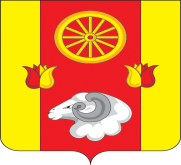                                 АДМИНИСТРАЦИЯ КИЕВСКОГО СЕЛЬСКОГО ПОСЕЛЕНИЯ                                                                     ПОСТАНОВЛЕНИЕ27.01.2021 г.	№  4	с.КиевкаОб утверждении графика дежурстваночных рейдов общественной комиссиипо работе с неблагополучными семьямии несовершеннолетними правонарушителямина 2021 год	ПОСТАНОВЛЯЮУтвердить график дежурств ночных рейдов общественной комиссией по работе с неблагополучными семьями и несовершеннолетними правонарушителями. (Приложение № 1)Глава Администрации	                                                 Г.Г. ГоловченкоКиевского сельского поселения Приложение № 1к постановлениюАдминистрации                                                                                                     Киевского сельского поселенияот 27.01.2021 г. № 4 График проведения ночных рейдов на территории Киевского сельского поселенияна 2021 годСтарший инспектор по культуре, физической культуре и спорту,молодёжной политики:                                                                                 Атаманенко Д.ПСроки проведенияВремя проведенияСостав рабочей группыСроки исполненияЯнварь(3 рейда)С 22 ч до 24 чБосенко О.А. – учитель, Гетманский А.Г. – И.о. директора МБОУ Киевская СШ, Лобачев А.С. – участковый,  Жилин В.Г. – директор МКУК Киевский СДК, ДНД, Казаки – Гусаков А.Г. Савченко А.В.04.01.2021 г. 15.01.2021 г.  23.01.2021 г.Февраль(2 рейда)С 22 ч до 24 чБосенко О.А. – учитель, Гетманский А.Г. – И.о. директора МБОУ Киевская СШ, Лобачев А.С. – участковый,  Жилин В.Г. – директор МКУК Киевский СДК, ДНД, Казаки – Гусаков А.Г. Савченко А.В.05.02.2021 г. 20.02.2021г.26.03.2021 гМарт(3 рейда)С 22 ч до 24 чБосенко О.А. – учитель, Гетманский А.Г. – И.о. директора МБОУ Киевская СШ, Лобачев А.С. – участковый,  Жилин В.Г. – директор МКУК Киевский СДК, ДНД, Казаки – Гусаков А.Г. Савченко А.В. 08.03.2021 г.  25.03.2021 г.Апрель (2 рейда)С 22 ч до 24 чБосенко О.А. – учитель, Гетманский А.Г. – И.о. директора МБОУ Киевская СШ, Лобачев А.С. – участковый,  Жилин В.Г. – директор МКУК Киевский СДК, ДНД, Казаки – Гусаков А.Г. Савченко А.В.01.04.2021 г.   15.04.2021 г.30.04.2021Май (3 рейда)С 22 ч до 24 чБосенко О.А. – учитель, Гетманский А.Г. – И.о. директора МБОУ Киевская СШ, Лобачев А.С. – участковый,  Жилин В.Г. – директор МКУК Киевский СДК, ДНД, Казаки – Гусаков А.Г. Савченко А.В.08.05.2021 г. 21.05.2021 г.Июнь (2 рейда)                        С 22 ч до 24 чБосенко О.А. – учитель, Гетманский А.Г. – И.о. директора МБОУ Киевская СШ, Лобачев А.С. – участковый,  Жилин В.Г. – директор МКУК Киевский СДК, ДНД, Казаки – Гусаков А.Г. Савченко А.В.12.06.2021 г. 24.06.2021 г.Июль (2 рейда)С 22 ч до 24 чБосенко О.А. – учитель, Гетманский А.Г. – И.о. директора МБОУ Киевская СШ, Лобачев А.С. – участковый,  Жилин В.Г. – директор МКУК Киевский СДК, ДНД, Казаки – Гусаков А.Г. Савченко А.В.04.07.2021 г. 12.07.2021 г.25.07.2021 гАвгуст (3 рейда)С 22 ч до 24 чБосенко О.А. – учитель, Гетманский А.Г. – И.о. директора МБОУ Киевская СШ, Лобачев А.С. – участковый,  Жилин В.Г. – директор МКУК Киевский СДК, ДНД, Казаки – Гусаков А.Г. Савченко А.В.03.08.2021 г.,11.08.2021 г.  29.08.2021 г.Сентябрь(2 рейда)С 22 ч до 24 чБосенко О.А. – учитель, Гетманский А.Г. – И.о. директора МБОУ Киевская СШ, Лобачев А.С. – участковый,  Жилин В.Г. – директор МКУК Киевский СДК, ДНД, Казаки – Гусаков А.Г. Савченко А.В.06.09.2021 г. 22.09.2021 г.Октябрь (2 рейда)С 22 ч до 24 чБосенко О.А. – учитель, Гетманский А.Г. – И.о. директора МБОУ Киевская СШ, Лобачев А.С. – участковый,  Жилин В.Г. – директор МКУК Киевский СДК, ДНД, Казаки – Гусаков А.Г. Савченко А.В.09.10.2021 г. 28.10.2021 г.Ноябрь (2 рейда)С 22 ч до 24 чБосенко О.А. – учитель, Гетманский А.Г. – И.о. директора МБОУ Киевская СШ, Лобачев А.С. – участковый,  Жилин В.Г. – директор МКУК Киевский СДК, ДНД, Казаки – Гусаков А.Г. Савченко А.В.08.11.2021 г. 23.11.2021 г.Декабрь(2рейда)С 22 ч до 24 чБосенко О.А. – учитель, Гетманский А.Г. – И.о. директора МБОУ Киевская СШ, Лобачев А.С. – участковый,  Жилин В.Г. – директор МКУК Киевский СДК, ДНД, Казаки – Гусаков А.Г. Савченко А.В.10.12.2021 г. 25.12.2021 г.